Invitation til Aarhus Swim Mesterskabet	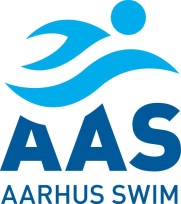 Så skal vi have udløst spændingen for i år. Hvem bliver Aarhus Swim Mester?Det finder vi ud af lørdag d. 11. maj 2019 i svømmehallen på Hasle Skole. Indsvømning: kl. 8.00Officialmøde er kl. 8.30.Stævnestart: kl. 9:30Forventet sluttid: kl. 17.00Regler for at vinde en mesterskabspræmie:Der konkurrences i følgende grupper:K1, K2 og K3 inddeles i:Junior/Senior – piger 2004 og ældre, drenge 2003 og ældreÅrgang ældste årgang – piger 2005, drenge 2004Årgang yngste årgang – piger 2006, drenge 2005Børn – piger 2007 og yngre, drenge 2006 og yngreTalentsvømmere har deres egen gruppe.For at blive mester skal man deltage i 3 løb til mesterskabet. Vinderen er den, der har fået flest point.Svømmerne må selv bestemme hvilke 3 løb de vil svømme, men indenfor aldersgrupperne medregnes kun nedenstående løb. For K1, K2 og K3 medregnes i sammentællingen af point også bedste tid fra løb, man har deltaget i fra 11. marts 2018 til og med 4. maj 2019. Dog medregnes kun stævner, hvor resultaterne indsendes til www.svømmetider.dk Der er præmier til 1., 2. og 3. plads.Junior/Senior:Fri: 50 m, 100 m, 200 m, 400 m, 800 m, 1500 mRyg: 50 m, 100 m, 200 mFly: 50 m, 100 m, 200 mBryst: 50 m, 100 m, 200 mMedley: 100 m, 200 m, 400 mÆldste årgangssvømmere: Fri: 50 m, 100 m, 200 m, 400 m, 800 m(Piger), 1500 m(Drenge)Ryg: 50 m, 100 m, 200 mFly: 50 m, 100 m, 200 mBryst: 50 m, 100 m, 200 mMedley:  200 m, 400 mYngste årgangssvømmere:Fri: 100 m, 200 m, 400 mRyg: 50 m, 100 m, 200 mBryst: 50 m, 100 m, 200 mFly: 50 m, 100 m, 200 mMedley: 100 m, 200 m, 400 mBørn og yngre:Fri: 50 m, 100 m, 200 mRyg: 50 m, 100 mFly: 50 m, 100 mBryst: 50 m, 100 mMedley: 100 m, 200 mTalent:Fri: 50 m, 100 m Ryg: 50 m Tider fra eventuelle tidligere stævner medregnes ikke i denne gruppe. Løbsprogram for stævnedagen.stævneafsnit kl. 9.30200 bryst200 medley50 bryst50 fly200 ryg50 fristævneafsnit kl. 11.30100 fly400 medley200 fri100 ryg100 fri100 bryststævneafsnit kl. 13.3050 ryg200 fly800 fri400 fri1500 fri100 medleyPræsentation af mesterskabssvømmereSom noget nyt vil Bjarne og Jeppe præsentere nogle af vores mesterskabssvømmere. Det foregår efter de individuelle løb i svømmehallen. HoldkapperOgså et nyt punkt på programmet til dette stævne er holdkapper. De svømmes efter præsentation af mesterskabssvømmere. Der svømmes 4 x 50 fri. Holdene mixes på tværs af hold og køn. Holdene bliver sat på dagen af sekretariatet. Der bliver lavet så mange hold som muligt.  På hvert hold bliver der udpeget en af de ældste svømmere, som sørger for at samle holdet i løbet af dagen og som sørger for at aflevere holdkap-kort med hvilken rækkefølge holdet ønsker at svømme i. KagebordEfter omklædning og oprydning er det tid det store kagebord. Og mens vi nyder de hjemmebagte kager overrækkes præmier til klubmestrene.Årets Svømmer og Årets SpireTil sidst uddeles Årets svømmer og Årets spire. De kåres blandt de nominerede. Hver træner nominerer hver 1 svømmer fra sit hold. Kriterierne er udvikling, god kammerat, god holdånd m.m.Blandt de nominerede kåres 2 svømmere. ForældrehjælpFor at afvikle stævnet skal vi bruge mange officials og hjælpere. Vi forventer at alle giver et nap med. Enten som officials eller hjælpere til forskellige opgaver og til kagebagning. Vi skal højest bruge 10 til kagebagning. Der er forplejning til officials og dem, som hjælper under hele stævnet. Vi håber at se alle vores konkurrencesvømmere og deres forældre til en spændende og hyggelig dag med masser af god svømning.Tilmeldingsfrist er d. 27. april 2019.Med venlig hilsenDet fælles konkurrenceudvalg for Aarhus SwimTina Bentsen 